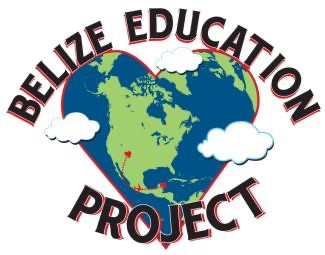 Instructions for Applying for a High School Scholarship to  Eden High School We welcome you to apply for a scholarship to attend Eden High School. If you are awarded a scholarship, it will pay for your tuition, fees, books and uniform. The funds will go directly to Eden High School and be credited to your account. This application is ONLY for students who plan to attend Eden. Please consider the following as you complete the application: You are competing with many other students for a limited number of scholarships. Not everyone who applies will be awarded a scholarship. Your answers to every question should be accurate and complete. If information is missing or incomplete, it will negatively impact your chances of being awarded a scholarship. We want to know as much as possible about you: your work ethic; your grades (you must currently have a 3.0 grade point average or higher); how you contribute to your family; your volunteer service and dedication to uplifting your community; and your goals for the future. Tell us as much as possible about yourself so we can make a fair and honest judgement about your potential to become a BEP scholar. Take time to complete the application. Be organized and clear in your responses. We will be able to tell if you hurried through the application without putting effort into it, so do your best job. It makes a difference to the reviewers. In addition to your written application, we will be collecting your Standard 6 report card, a letter from your teacher and a letter from your principal. All of this information together will help us decide which applicants receive a scholarship. Your application will be read and reviewed by several BEP Board members. We have a fair and rigorous process of scoring the applications and determining which applicants will be awarded scholarships. If you have questions about the application, please talk with your principal.  Use the attached checklist to make sure you are submitting all the required information and that you are eligible for a scholarship.  Important!  You must submit your completed application to your principal by April 5, 2021. Late or incomplete applications will not be accepted. All applicants will be notified of their scholarship status in mid-May.  Checklist for Submitting an Application for a BEP Scholarship Am I eligible for a BEP Scholarship? Yes  r No       I plan to attend Eden High School.  If you check “NO”, you are not eligible for this scholarship. Yes  r No      My family has significant financial need. I will not be able to attend high school without financial assistance.  If you check “NO”, you are not eligible for this scholarship. Yes  r No       I have at least a 3.0 Grade Point Average in Standard 6.  If you check “NO”, you are not eligible for this scholarship.  If you checked “NO” to any of the above boxes, do not submit a scholarship application to BEP. All of the following documents are required to apply for the BEP scholarship. Check them off as they are completed. If your application is missing any of the following information, it will not be accepted. Complete 	Application for Scholarship to Attend Eden High School (includes answers to 10 questions and financial information). Complete 	Letter from my Standard 6 teacher. (Check with your teacher to make sure the letter is complete).  Complete 	Copy of my Standard 6 report card.  (Check with your principal to make sure the report card is submitted).  Complete 	Letter from my Principal. (Check with your principal to make certain that s/he has all the necessary information by April 5th.) Important! You must submit your completed application to your principal by April 5, 2021. Late or incomplete applications will not be accepted. All applicants will be notified of their scholarship status in mid-May.  